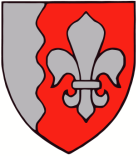 JÕELÄHTME VALLAVALITSUS	Tamara SinkevitšAndrei Sinkevitš							        18.12.2023 nr 6-4/5911-1Ülgase küla Kivilille maaüksuse ja lähiala, Ülgase küla Kivinurme maaüksuse ja lähiala, Ülgase küla Kure tee 30 maaüksuse ja lähiala ning Ülgase küla Pisipilpa maaüksuse detailplaneeringute avaliku väljapaneku ajal esitatud vastuväitedJõelähtme Vallavalitsus võttis 29.09.2023  korraldusega nr 824 vastu Ülgase küla Kivilille maaüksuse ja lähiala detailplaneeringu, korraldusega nr 825 vastu Ülgase küla Kivinurme maaüksuse ja lähiala detailplaneeringu, korraldusega nr 826 vastu Ülgase küla Kure tee 30 maaüksuse ja lähiala detailplaneeringu ning korraldusega nr 827 vastu Ülgase küla Pisipilpa maaüksuse detailplaneeringu. Detailplaneeringute koostamise eesmärgiks on jagada maaüksus maatulundusmaa kruntideks, määrata ehitusõigus ja hoonestustingimused maatulundusmaad teenindavate abihoonete kavandamiseks. Moodustatavatele maatulundusmaa kruntidele määratakse ehitusõigus ühe kuni 1 maapealse korrusega abihoone ja kahe kasvuhoone rajamiseks. Abihoone suurim lubatud ehitusealune pind on 40 m2, harja suurimaks kõrguseks 5 m olemasolevast maapinnast. Hoonestusalad on määratud lähtuvalt olemasolevast olukorrast. Üldjuhul on määratud hoonestusala kaugus 4 m krundipiirist. Kõik hoonestusalast välja jäävad hooned on ette nähtud lammutada või tõsta ümber hoonestusalasse. Seadustada on võimalik vaid hoonestusalale jäävaid ehitisi, mis on kooskõlas detailplaneeringuga kehtestatud nõuetega. Detailplaneeringu avalik väljapanek toimus 13.11. – 27.11.2023.Esitasite avaliku väljapaneku ajal oma arvamuse planeeringulahendusele.Teete ettepaneku määrata konkreetne tähtaeg (näiteks 1 aasta detailplaneeringu kehtestamise kuupäevast) detailplaneeringutega moodustatavatel katastriüksustel asuvate ebaseaduslike ehitiste seadustamiseks või lammutamiseks.Ehitusõiguse määramine maatulundusmaad teenindavatele ehitistele on detailplaneeringu üheks eesmärgiks. Vastavalt ehitusseadustiku § 12 lõikele 2 peab ehitis ja asjakohasel juhul ka ehitamine  olema kooskõlas detailplaneeringuga. Eelnevast tulenevalt ei pea vallavalitsus otstarbekaks eraldi tähtaja seadmist detailplaneeringu realiseerimiseks. Ehitised planeeringualal tuleb viia kooskõlla planeeringuga esimesel võimalusel peale detailplaneeringu kehtestamist.Teatame Teile, et Ülgase küla Kivilille maaüksuse ja lähiala, Ülgase küla Kivinurme maaüksuse ja lähiala, Ülgase küla Kure tee 30 maaüksuse ja lähiala ning Ülgase küla Pisipilpa maaüksuse detailplaneeringute avaliku väljapaneku tulemusi tutvustav avalik arutelu toimub 09.01.2024 kell 15.00 Jõelähtme vallamaja Volikogu saalis. Arutelul osalemiseks palume registreerida end hiljemalt 05.01.2024 e-posti aadressil kantselei@joelahtme.ee.Teil on võimalik ka oma arvamustest loobuda, teatades sellest e-kirja teel.Lugupidamisega(digitaalset allkirjastatud)Andrus UmbojavallavanemMaike Heido tel 60 54 851maike.heido@joelahtme.ee